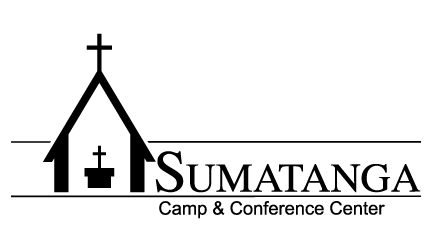 2018 Summer Camp 
Camper Registration FormOur summer camps at Sumatanga will be priced in a three tier pricing structure.Tier One is a basic fee with the remainder of the cost absorbed by Sumatanga. Tier Two is a slightly higher fee which more fully covers the cost of camp, but also requires the remainder be absorbed by Sumatanga. Tier Three reflects the actual cost of camp - choosing to pay at the Tier Three level means that Sumatanga does not need to absorb any of the cost. Which Tier do I choose?The choice of which Tier is financially possible for you is entirely yours. When you register your camper you simply indicate which Tier you are selecting and include that amount. There is absolutely no difference in the camping experience for the campers; campers at all levels will receive the same experience. This is simply an invitation for you to evaluate your resources and determine how you are best able to be supportive of the Sumatanga camping ministry. We are hopeful that many will be able to move to Tier Two or Tier Three, but fully understand that the choice is a personal one that you will make prayerfully as you consider the stewardship of your resources.Scholarships - Be assured that even as this new pricing structure comes into practice that we recognize that there is still great financial need in many areas of our Conference and that scholarships will continue to be available as they have in the past. Financial hardship will not be an obstacle that keeps anyone from camp. Also, we hope that whenever possible our local congregations will continue to help defray costs of camp for participants from their churches.  Scholarships are not available for specialty camps.  To request a scholarship, please download, complete and mail in a Happy Camper Scholarship form along with your registration. May 1st is the deadline for scholarship forms.  Camp staff will contact you with your application status. A $50 non-refundable deposit is DUE AT TIME OF REGISTRATION for every person registered.REGISTRATIONS mailed WITHOUT a DEPOSIT will be RETURNED.FULL PAYMENT is DUE within 30 DAYS PRIOR TO YOUR CAMPER ARRIVING AT CAMPDay Camp                           Fee: $150Adult & Child Camp              Fee: **Mother & Child Camp        Fee: **Father & Child Camp       Fee: **Grand Camp                       Fee: **Taste of CampFee: Tier 1 $200, Tier 2 $225, Tier 3 $250Elementary CampTier 1 $400, Tier 2 $450, Tier 3 $500Mid-High CampFee: Tier 1 $400, Tier 2 $450, Tier 3 $500Senior High CampFee: Tier 1 $400, Tier 2 $450, Tier 3 $500Elementary Sports CampFee: Tier 1 $400, Tier 2 $450, Tier 3 $500Mid-High Extreme CampFee: Tier 1 $400, Tier 2 $450, Tier 3 $500Mid-High Daughters of the King Fee: Tier 1 $400, Tier 2 $450, Tier 3 $500Senior High LeadershipFee: Tier 1 $400, Tier 2 $450, Tier 3 $500Senior High RemixFee: Tier 1 $400, Tier 2 $450, Tier 3 $500Music and Arts WeekFee: Tier 1 $415, Tier 2 $465, Tier 3 $515Horse Camp                        Fee: $525Base CampFee: Tier 1 $400, Tier 2 $450, Tier 3 $500Backpacking CampFee: Tier 1 $400, Tier 2 $450, Tier 3 $500Youth Special Camp: June 18-23Contact Deborah Wyatt at (256) 307-5083 or deborahwyatt22@yahoo.com for registration information.Adult Special Camp: July 16-21Contact Joy Davis at (256) 658-8359 or joyes64@yahoo.com for registration information. **Intergenerational FeeMAIL COMPLETED APPLICATIONS & PAYMENT to:Summer Camp Registration3616 Sumatanga Road, Gallant, AL 35972CAMPER INFORMATIONCAMPER INFORMATIONCAMPER INFORMATIONCAMPER INFORMATIONCAMPER INFORMATIONCAMPER INFORMATIONCAMPER INFORMATIONCAMPER INFORMATIONCAMPER INFORMATIONLast NameFirst NameFirst NameFirst NameFirst NameFirst NameMiddle InitialMiddle InitialMiddle InitialAddressAddressAddressAddressAddressAddressHome PhoneHome PhoneHome PhoneCityStateZipZipZipZipGrade Fall 2018Grade Fall 2018Grade Fall 2018Date of BirthGender:MALEMALEFEMALEFEMALET-Shirt Size (circle one)    YS, YM, YL, AS, AM, AL, AXL, AXXL, AXXXLT-Shirt Size (circle one)    YS, YM, YL, AS, AM, AL, AXL, AXXL, AXXXLT-Shirt Size (circle one)    YS, YM, YL, AS, AM, AL, AXL, AXXL, AXXXLPreferred NameSwims well?Swims well?Swims well?YESNOReturn camper?YESNOChurchChurchChurchChurchChurchChurchChurch Phone:Church Phone:Church Phone:Church Pastor/Children or Youth Leader, or Choir Director (for MAW)Church Pastor/Children or Youth Leader, or Choir Director (for MAW)Church Pastor/Children or Youth Leader, or Choir Director (for MAW)Church Pastor/Children or Youth Leader, or Choir Director (for MAW)Church Pastor/Children or Youth Leader, or Choir Director (for MAW)Church Pastor/Children or Youth Leader, or Choir Director (for MAW)Church Pastor/Children or Youth Leader, or Choir Director (for MAW)Church Pastor/Children or Youth Leader, or Choir Director (for MAW)Church Pastor/Children or Youth Leader, or Choir Director (for MAW)Roommate Request- Only 1 request per camper/ both campers must request each otherRoommate Request- Only 1 request per camper/ both campers must request each otherRoommate Request- Only 1 request per camper/ both campers must request each other*Roommate Request: *Roommate Request: *Roommate Request: *Roommate Request: *Roommate Request: *Roommate Request: Dietary Restrictions:Dietary Restrictions:Dietary Restrictions:Dietary Restrictions:Dietary Restrictions:Dietary Restrictions:Dietary Restrictions:Dietary Restrictions:Dietary Restrictions:Special Needs/Other Concerns:Special Needs/Other Concerns:Special Needs/Other Concerns:Special Needs/Other Concerns:Special Needs/Other Concerns:Special Needs/Other Concerns:Special Needs/Other Concerns:Special Needs/Other Concerns:Special Needs/Other Concerns:EMERGENCY CONTACTWAIVER AND CONSENTPhotos of camper groups and activities may be posted on the Sumatanga website (www.sumatanga.org), and/or the North Alabama Conference website (www.umcna.org), and used in publicity brochures, video and other media for either organization. No children will be named if images are used. By signing this application, I indicate my approval to have my child’s photo used in the above mentioned ways. I recognize the inherent risk of injury there can be in camping and camping-related activities. I understand that each participant must assume the risk of injury or damage that could result from these activities. I hereby agree to release Sumatanga Camp and Conference Center and its directors, staff, and volunteers from any liability, claims, demands, legal suits, or causes of action, arising out of, or in any way connected with my/my child’s participation in the camping and camping-related activities, and I further agree to indemnify any and all of them for any losses (including costs, expenses and attorneys’ fees) resulting from any suit brought in my name or on my behalf. I understand that Sumatanga is a drug-free, alcohol-free, and firearm-free facility. I further understand that, specifically with regard to the summer camping program, alcoholic beverages, tobacco products, illegal drugs, fireworks, guns, knives, and any other type of weaponry are not allowed at Sumatanga. I agree that my child will comply with these restrictions.I understand that Sumatanga is a Christian camp and retreat ministry and as such sets standards for behavior and dress that are designed to promote Christian integrity and respect. I have reviewed the camper conduct and dress code policies at www.sumatanga.org, and I agree to hold myself and my child to these standards. I understand I am financially responsible for all property damage caused by my/my child’s behavior while at Camp Sumatanga. Signature 	 Date 	(If applicant is under the age of 19, a parent/guardian must sign)Make Checks Payable to:  Camp Sumatanga MAIL COMPLETED APPLICATIONS  & PAYMENT to:Summer Camp, 3616 Sumatanga Road, Gallant, AL 35972FULL PAYMENT IS DUE 30 DAYS PRIOR TO YOUR CAMPER ARRIVING AT CAMPJune 11-15Day Camp 21st-3rdJune 18-22Day Camp 31st-3rdJune 25-29Day Camp 41st-3rdJune 3-5Adult & Child 1Ages 4-9June 6-8Adult & Child 2Ages 4-9July 1-3Adult & Child 3Ages 4-9June 17-19Mother & ChildAges 4-9June 20-22Father & Child Ages 4-9June 10-12Grand Camp 1Ages 4-9June 13-15Grand Camp 2Ages 4-9June 24-26Grand Camp 3Ages 4-9June 27-29Grand Camp 4Ages 4-9July 8-10Grand Camp 5Ages 4-9July 11-13Grand Camp 6Ages 4-9June 3-5Taste of Camp 13rd-4thJune 6-8Taste of Camp 23rd-4thJune 24-26Taste of Camp 33rd-4thJune 27-29Taste of Camp 43rd-4thJuly 1-3Taste of Camp 53rd-4thJune 10-15Elementary Camp 14th-6thJune 17-22Elementary Camp 24th-6thJuly 15-20Elementary Camp 34th-6thJune 3-8Mid-High Camp 16th-8thJune 17-22Mid-High Camp 26th-8thJune 10-15Senior High Camp 19th-12thJuly 8-13Senior High Camp 29th-12thJune 24-29Elementary Sports 4th-6thJune 24-29Mid-High Extreme 6th-8th July 15-20Mid-High DoK6th-8th June 3-8Senior High Leadership 9th-12thJune 17-22Senior High Remix9th-12thJuly 8-13Music & Arts Week3rd – 12thJune 3-8Elementary Horse 14th-6thJune 24-29Elementary Horse 24th-6thJune 17-22Mid-High Horse 16th-8th July 8-13Mid-High Horse 26th-8th July 15-20Senior High Horse9th-12th July 1-3Elementary Base4th-6th June 10-15Mid High Base 16th-8th July 15-20Mid High Base 26th-8th June 24-29Senior High Backpacking9th-12thChild1st  $1002nd $903rd $804th $70Adult1st  $1502nd $140